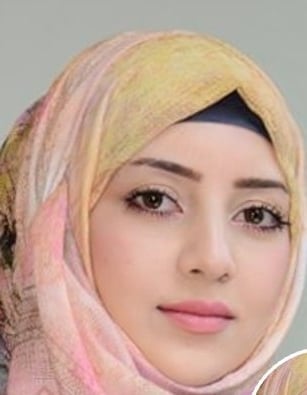 السيرة الذاتية :-- الاسم // نور خليف محمود اخليف الجبوري - مواليد محافظة نينوى // 7/7/ 1988- درست في معهد الفنون الجميلة للبنات وحصلت على الشهادة عام 1909- درست في كلية الفنون الجميلة جامعة الموصل وحصلت على الشهادة عام 2012-2013- درست ماجستير في كلية الفنون الجميلة جامعة بابل وحصلت على الشهادة عام 2021- عضو فعال في جمعية الفنانيين التشكيليين العراقيين في محافظة نينوىالمشاركات :-مشاركة في معرض للاطفال على قاعة الساعة للفنون 2002مشاركة في مسابقة الفنون الابداعية 2010مشاركة في معرض قلم رصاص 2010مشاركة في مسابقة الفنون الابداعية 2011مشاركة في مسابقة الفنون الابداعية 2013مشاركة في معرض فضاءات والوان 2013مشاركة في معرض الموصل تنهض من الركام 2018مشاركة في مسابقة الفنون الابداعية 2019مشاركة في المعرض التشكيلي بمناسبة اعمار كلية الفنون الجميلة  2019مشاركة في معرض عنقاء نينوى تنهض من الركام 2019مشاركة في معرض ايام اورك الثقافية في محافظة المثنى 2019مشاركة في معرض جائزة عشتار للشباب في بغداد 2019مشاركة في معرض تشكيليات عراقيات في بغداد 2019مشاركة في مسابقة الفنون الابداعية 2022مشاركة في معرض الجمعية العالمية لرسامي الالوان المائية 2022 مشاركة في معرض تشكيليات عراقيات 2022مشاركة في معرض عزف لربيع جديد 2022مشاركة في معرض الذكره السنوية للجمعية العالمية للالوان المائية 2022مشاركة في معرض جائزة عشتار للشباب  2022مشاركة في معرض اسود وابيض 2022مشاركة في معرض ريشة ولون _ تقنيات الالوان المائية 2022مشاركة في معرض ازمر للثقافه والفنون 2022مشاركة في معرض( 3 * 10 ) 2022الجوائز:-جائزة درع الطالبة المتفوقة 2013 من السيد الشيخ عبدالله حميدي عجيل الياورجائزة درع الابداع والتميز من السيد نائب رئيس الجمهورية العراقية الاستاذاسامة عبد العزيز النجيفي